Copyright© Commonwealth of Australia 2022
This work is copyright. You may reproduce the whole or part of this work in unaltered form for your own personal use or, if you are part of an organisation, for internal use within your organisation, but only if you or your organisation do not use the reproduction for any commercial purpose and retain this copyright notice and all disclaimer notices as part of that reproduction. Apart from rights to use as permitted by the Copyright Act 1968 or allowed by this copyright notice, all other rights are reserved and you are not allowed to reproduce the whole or any part of this work in any way (electronic or otherwise) without first being given specific written permission from the Commonwealth to do so. Requests and inquiries concerning reproduction and rights are to be sent to the TGA Copyright Officer, Therapeutic Goods Administration, PO Box 100, Woden ACT 2606 or emailed to <tga.copyright@tga.gov.au>.ConfidentialityAll submissions received will be placed on the TGA’s Internet site, unless marked confidential. Any confidential material contained within your submission should be provided under a separate cover and clearly marked “IN CONFIDENCE”. Reasons for a claim to confidentiality must be included in the space provided on the TGA submission form. For submission made by individuals, all personal details, other than your name, will be removed from your submission before it is published on the TGA’s Internet site. In addition, a list of parties making submissions will be published. If you do not wish to be identified with your submission you must specifically request this in the space provided on the submission form.About this guidanceUnder the Therapeutic Goods Act 1989 (the Act), therapeutic goods are regulated as medicines, biologicals, medical devices or other therapeutic goods.  However, in some cases, determining which therapeutic goods definition applies to a product and the appropriate regulatory pathway can be complex.  There are some products that may appear to fall within more than one definition and require further analysis to determine which therapeutic goods definition applies, these are often referred to as ‘boundary products’. This guidance sets out, in broad terms, principles to assist in determining which requirements within the Australian regulatory framework may apply to a certain product and lists some examples of these boundary products. Within medical devices there are also other borderlines (for example with cosmetics, personal protective equipment, biocides etc). However, this document relates specifically to the differentiation between medical devices, medicines and biologicals.These guidelines are to assist sponsors and manufacturers in determining the status of therapeutic goods that may not fit clearly within existing definitions for medicines, biologicals, or medical devices. In developing the list, the status of each product in the US and the European Union was considered with the desire that distinctions recognised in those jurisdictions be adopted where consistent with the Act. The list of products (Appendix 1) includes guidance on the regulatory framework likely to apply to such products. In the case of products containing both medicine and device components, the TGA will evaluate both components even if the product overall is regulated as a medical device or medicine.This guidance will assist in determining the most appropriate regulatory pathway for a product.. If in doubt sponsors should consult the TGA regarding the status of their product.DefinitionsMedicineMedicines are defined in Section 3 of the Act as therapeutic goods that are represented to achieve or are likely to achieve their principal intended action by pharmacological, chemical, immunological, or metabolic means in or on the body of a human.Medical deviceMedical devices are defined in section 41BD of the Act. Notably, therapeutic goods that achieve their principal intended action in or on the human body by pharmacological, immunological, or metabolic means, are excluded from the definition of medical device.   However, medical devices may be assisted in their function by such means. Under subsections 41BD(2A) and (2B) of the Act, the Secretary may specify a particular instrument, apparatus, appliance, software, implant, reagent, material or other article, or particular class of such goods, as a medical device.Similarly, under s 41BD(3) of the Act, the Secretary has the power to declare that a particular instrument, apparatus, appliance, software, implant, reagent, material or other article, or a particular class of such goods, as not being a medical device.  Currently, under this provision, the delegate of the Secretary has declared a number of therapeutic goods not to be medical devices under the Therapeutic Goods (Articles that are not Medical Devices) Order No. 1 of 2010.In appropriate cases, the Secretary may use these provisions to clarify the status of particular therapeutic goods or a class of therapeutic goods. BiologicalBiologicals are defined in Section 32A of the Act, and are therapeutic goods comprising, containing, or are derived from human cells or human tissues and certain other products comprising or containing live animal cells, tissues, or organs.Differentiating termsIn determining whether a product is expressly excluded for the definition of a medical device it is necessary to consider whether the principal intended action of a therapeutic good is by pharmacological, immunological or chemical means. The principal intended action refers to the main mechanism of how it exerts its therapeutic effect and allows discrimination between types of therapeutic goods. It must be scientifically plausible considering the clinical indications the product is intended for use in and how physiological and/or pathological processes are affected; the principal intended action must be a desirable therapeutic effect that is verifiable. Key therapeutic actions that discriminate between types of therapeutic goods are:‘Pharmacological means’ is understood as an interaction typically at a molecular level between a substance or its metabolites and a constituent of the human body which results in initiation, enhancement, reduction or blockade of physiological functions or pathological processes. Examples of constituents of the human body may include, among others: cells and their constituents (cell membranes, intracellular structures, RNA, DNA, proteins, e.g., membrane proteins, enzymes), components of extracellular matrix, foreign objects and organisms that are within the body, components of blood and components of body fluids. Examples of action via pharmacological means: interaction between a ligand (e.g., agonist, antagonist) and a receptor interaction between a substance and membrane lipids interaction between a substance and components of the cytoskeletoninteraction between a substance and a pathogenic organism ‘Immunological means’ is understood as an action initiated by a substance or its metabolites on the human body and mediated or exerted (i.e., stimulation, modulation, blocking, replacement) by cells or molecules involved in the functioning of the immune system (e.g., lymphocytes, toll-like receptors, complement factors, cytokines, antibodies). Examples of action via ‘immunological means’: modulation of an immune response (e.g., suppressing, blocking, activating, enhancing); replacement, reconstitution or introduction of natural or modified immune cells or molecules. triggering an immune response against the targeted tissues, cells or antigens by immune-specific recognition. targeting action of other linked or coupled substances. Examples of substances acting via immunological means: vaccine, tetanus anti-serum, monoclonal antibodies, CAR-T cells, anti-venom, C1 esterase inhibitor. When immunological recognition is used to target or direct the effects of linked or coupled substances, this recognition cannot be considered an ancillary action. Such products would therefore be deemed to act via immunological means and cannot be considered a medical device.‘Metabolic means’ is understood as an action of a substance or its metabolites which involves an alteration, including stopping, starting or changing the rate, extent or nature of a biochemical process, whether physiological or pathological, participating in, and available for, function of the human body. The term ‘biochemical processes’ is understood as reactions in the human body including anabolic and catabolic reactions and transport of substances between compartments. An interaction with a known receptor is not a prerequisite for the metabolic means of action. Examples of action via ‘metabolic means’: the movement of water due to active transport of electrolytes mediated by e.g., Na/K ATPase pumps. inhibition of endogenous enzymes, including the digestive enzymes.inhibition of absorption of any substance in the alimentary or respiratory tracts. altering the electrolyte balance, including pH and osmolality, of the serum or other body compartment or cavity. Registrable, listable or included goodsThe Act, the Therapeutic Goods Regulations 1990 (the Regulations) and the Therapeutic Goods (Medical Devices) Regulations 2002 (the MD Regulations) provide that the ARTG has 5 parts, one relating to registered goods, one relating to provisionally registered goods, one relating to listed goods, one relating to biologicals and the other relating to medical devices.  Registrable and listable goods are regulated under Chapter 3 of the Act.  Registrable goods undergo a more rigorous evaluation of their quality, safety and efficacy, before being entered into the ARTG, than listable goods.  Medical devices are regulated under Chapter 4 of the Act and can be included in the ARTG if they comply with the Essential Principles for safety and performance, have undergone appropriate conformity assessment procedures (or comparable overseas regulator pathways), and certain other requirements are complied with.Exemptions from the inclusion provisions of medicines and biologicals are published in Schedules 5 and 5A of the Regulations (exempt goods) and exemptions from inclusion of medical devices in Schedule 4 of the MD Regulations.  Biologicals are included in the ARTG and are classified into one of four regulatory classes. The Secretary may declare specific therapeutic goods to either be or not be a biological. Goods declared to not be a biological are regulated by the TGA as either a medicine or a medical device but are not included in the Biologicals Regulatory Framework at this time. These products are included in the Therapeutic Goods (Things that are not Biologicals) Determination No.1 of 2011, available at https://www.legislation.gov.au/Details/F2011L00894Other therapeutic goodsOther therapeutic goods do not fit the definition of a medical device nor a medicine but are regulated as listed therapeutic goods or exempt from entry on the ARTG, under Chapter 3 of the Act. This includes sterilants, disinfectants, tampons, and menstrual cups.Sterilants and disinfectants are regulated in a variety of ways in Australia, depending on the intended purpose of the product as discerned from the claims made in the instructions for use, labelling and promotional material. Specific information and guidance on these products are available on the TGA website - Disinfectants, sterilants and sanitary products.Boundary productsBoundary products are therapeutic goods that may have some of the attributes of two or more categories of regulated goods, or they may simply be products for which the appropriate regulatory pathway is not immediately obvious. The action of a medicinal product is typically achieved by pharmacological, chemical, immunological or metabolic means. Note that a substance administered for diagnostic purposes, (i.e. an in vivo diagnostic substance), even though it does not act in such ways, is also usually considered to be a medicinal product.In the case of a medical device, the principal intended action is typically fulfilled by physical means (including mechanical action, solid physical barrier protecting the surface it is applied to, replacement of, or support to, organs or body functions). Any therapeutic goods that are chemical substances and exert their therapeutic effect through local or systemic chemical means are generally not medical devices. The pharmacological properties of such products are critical to the evaluation of their safety and efficacy.In deciding how these products are regulated, the TGA considers:which component or ingredient of the product provides the most important therapeutic effect of the productthe principal therapeutic effect achieved, when used consistently with the sponsor/manufacturer’s claims i.e. intended usethe primary mode of action of the product in achieving its therapeutic effect and how it relates to the definitions of medicine, biological and medical device.Determination of the principal therapeutic effect may be influenced by factors such as:actual therapeutic effect of the product and scientifically demonstrated action, verifiable in humans through clinical study findingstherapeutic claims made for the product, including any made on websites, linked helplines, testimonials and publications; product names and branding may be deemed implicit claimsthe context in which the claims are made, and the overall presentationthe labelling, packaging/package inserts, pamphlets and promotional literature, including any pictures or graphicsadvertisements, including those appearing in “advertorials”, on television, other media and the Internetthe product form (capsule, tablet, injection etc.) and the way it is to be used. Medical devices may contain medicinal substances, including herbal and plant extracts and substances derived from human blood or blood plasma, that act on the body in a manner ancillary to the device. However, when such substances act in a manner that is more than ancillary, the product is likely to be regulated as a medicine.For these boundary products containing a medicine component and a medical device component a product deemed to be a:medicine will be assessed through the medicine pathways, with input from the devices evaluation areamedical device will be assessed through the device pathways, with input from the medicines evaluation area.Note that System or Procedure Packs have specific guidance available at System or procedure packs | Therapeutic Goods Administration (TGA) .The decision on approval will be issued by the lead program.For more information on the regulatory requirements:Combination productsMedicine-device combinations Medical devices that incorporate, or are used to administer, a medicine are regulated as either medical devices or as medicinal products, depending on the primary intended purpose of the product. Three types of medicine-device combinations There are three main types of medical devices that incorporate, or are used to administer, a medicinal product: Devices that are used to administer a medicine For example, a syringe marketed empty, medicine spoons, droppers etc. These products are normally regulated as medical devices when supplied separately.When medicine measures are co-packaged with or contained within the same pack as the medicine and where the device is intended to be used to measure or administer the medicine in the pack, the entire product is regulated as a medicine. Example is paracetamol oral liquid and its measuring syringe or a cup. The device component does not have to be included in the ARTG.Devices for administering medicines where the device and the medicine form a single integral product designed to be used exclusively in the given combination and that are not re-usable or refillable Note that this circumstance is covered by the Therapeutic Goods (Articles that are not Medical Devices) Order No. 1 of 2010For example, a syringe marketed pre-filled with a medicine, or an asthma puffer. These products are regulated as medicines, although in addition to this, the relevant Essential Principles of Schedule 1 of the MD Regulations apply with respect to safety and performance related features of the device (e.g. a syringe forming part of such a product). The device component does not have to be included in the ARTG.Devices incorporating, as an integral part, a substance, that, if used separately, may be considered to be a medicine and where the substance is liable to act upon the body with action ancillary to that of the device. For example, a heparin coated catheter. These products are regulated as medical devices. In addition, the safety, quality and usefulness of the medicinal substance must be verified by the relevant Branch of the TGA. Note that ‘medicine’ in this context includes all substances that may be considered to be medicines, including herbal medicines (including herbal and plant extracts) and substances derived from human blood or blood plasma. ‘Integral’ is usually taken to mean a single component product. However, there may be circumstances where it may be taken to mean two elements that are packaged together and combined into one product immediately prior to administration to the patient. Note that medicine device combinations may be covered by System or Procedure Packs and there is specific guidance on these available at System or procedure packs | Therapeutic Goods Administration (TGA) .Biological – medical device combinationsBiologicals presented as a combination product with a medical device component (i.e. integrated with the medical device), such as a metal stent coated with a matrix and endothelial cells, are regulated under the Biologicals Regulatory Framework and included in the ARTG as a biological. The device (e.g. the metal stent itself) will be assessed according to medical device regulatory requirements but will not be included in the ARTG separately.Biological – medicine combinationsBiologicals presented as a combination product with a medicine component are regulated under the Biologicals Regulatory Framework and included in the ARTG as a biological e.g. CAR-T with ligand/Ab.Excluded goodsThe Secretary may, by publication of an  Order declare that particular goods are not, for the purposes of the Act, therapeutic goods.  Information on Excluded Goods is available on the TGA website at Excluded goods orders, determinations and specifications. Exempt goodsAfter determining the appropriate regulatory framework for a therapeutic product, it would be necessary to see if any exemptions apply to the goods. It should be noted that even if the good is exempt this may only be from entry on the ARTG, and other aspects of the regulatory framework continue to apply.Specific Boundary Product GuidanceRefer to Appendix 1 of this guidance for more information on specific boundary products and which regulatory pathway is applicable.  Appendix 1Guidance on product regulatory pathway Version historyBoundary and combination products - medicines, medical devices, and biologicalsVersion 1.0, October 2022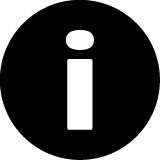 This information is provided for guidance only and should not be relied on to address every aspect of the relevant legislation. The therapeutic goods legislation details the legal requirements for supplying therapeutic goods, including ‘unapproved’ goods, in Australia.You should seek your own independent legal advice to ensure that all legislative requirements are met.If you have feedback or require more information, you can email the following TGA areasPrescription MedicinesOver-the-counter medicinesMedical DevicesBiologicalsTGA infoThe addition of one substance may be enough to change the principal therapeutic effect of the product and hence the type of therapeutic good that the product falls under. Therapeutic goodRegulatory requirementsmedical devicesMedical devices & IVDsother therapeutic goodsOther therapeutic goodsprescription medicinesAustralian Regulatory Guidelines for Prescription MedicinesOTC medicinesAustralian Regulatory Guidelines for OTC Medicinescomplementary medicinesAustralian Regulatory Guidelines for Listed Medicines and Registered Complementary MedicinesBiologicalsAustralian Regulatory Guidelines for Biologicals ProductRegulatory PathwayAbsorbable, with shape, used in surgery:suturesMedical Devicestaples Medical Devicebone fixation devices Medical Deviceresorbable bone plates (polylactic/polyglycolic acid)Medical Devicesponges  (not for use as an antiseptic)Medical Devicetissue adhesives (may include fibrin-based adhesives)Medical DeviceAbsorbable, without shape, used in surgery:visco-elastic fluidsintra-ocular Medical Devicesynovial (animal origin)  Medical Devicehaemostatic agents (collagen) Medical Device e.g. vessel sealant or matrixhaemostatic agents (fibrin)  Medicine e.g. activation of clotting mechanismAbsorbable 'long-term':collagen injectionsMedical Devicehyaluronic acid injectionsMedical Device when used as filler or lubricantHard-tissue scaffoldshydroxyapatite (with or without collagen)Medical Devicecalcium phosphate (with or without collagen)Medical DevicecoralMedical DevicebioglassMedical Devicecartilage repair systemsMedical Device/Biological  Body 'cleaning' substances:bulk laxativesMedicinesalt solution laxativesMedicinegastrointestinal detoxifierMedicineenema solutionsMedicinemedicated mouthwashes MedicinedouchesMedical Devicesolutions for irrigation (e.g., Pre-Filled Saline Syringe - Catheter, flush syringe, eye irrigation solution)Medical Deviceactivated charcoal used internallyMedicineisotonic saline for nasal irrigation Medical DeviceHypertonic saline for inhalation Medicine Hypertonic eye dropMedicineBody fluid replacements and nutrients:electrolyte solutions Medicineplasma expandersMedicinetotal parenteral nutrition solutions  Medicineblood substitutes Medicineperitoneal dialysis solutions & substances prepacked for their preparation Medicinehaemofiltration solutionsMedicinehaemodialysis solutions not in direct contact with blood i.e. other side of membrane Medical Deviceartificial tears for use with/without contact lenses (unmedicated)Medical Deviceartificial saliva  Medical DeviceMedical gases  oxygen & other medical gases (except cryogenic gases and gases for mechanical use) Medicineoxygen – chemical generators MedicineGas used as a diagnosticMedicineoxygen concentratorsMedical Deviceozone generatorsMedical Devicecryogenic gasesMedical Devicegases for mechanical useMedical Device Diagnostic imaging or similar agents (in vivo)Diagnostic imaging or similar agents (in vivo) for use in conjunction with:positron emission tomography Medicinecomputerised axial tomography  Medicinenuclear magnetic resonance  Medicineultrasonography  MedicineX-RayMedicinegas mixtures for pulmonary function testing devicesMedicineradionucleotide scanningMedicineAgents injected, ingested, instilled or applied Agents injected, ingested, or otherwise instilled into or applied to the body for use in device therapy:laser fluorescent dyes  Medicinefluorescein ocular drops/stripsMedicineinjectable fluoresceinMedicineocular endotamponadesMedical Devicelaser/UV light activated agents  Medicinelithotripsy imaging agents  Medicineradioactive sources and implants  Medical Deviceelectrode gels Medical DevicelubricantsMedical Devicelubricants with spermicide/virucideMedical Devicerefrigerant spraysMedical Devicecryogenic and refrigerant gases  Medical Devicegases for mechanical use only    Medical DeviceIngested Weight loss treatments that occupy space in the stomachMedical DeviceSodium alginate based products for refluxMedicineDiluents and preservatives for medicineswater for injections Medicinesaline for injections  Medicineblood anti-coagulants and preservatives (for subsequent in vivo use) MedicineExternal use without added active substance emollient & moisturising preparations, formulated & presented for therapeutic useMedicineUncompounded emollients, moisturisers presented for therapeutic use Medical Device barrier product that provides a physical barrier effect e.g. stoma creamMedical Device barrier product due to a chemical or pharmacological effect including selective exclusion of infective pathogensMedicineany of above four with non-therapeutic presentation Not Therapeutic Goodnon medicated skin cleansers and adhesives Not Therapeutic Goodnon medicated soapsNot Therapeutic Goodadhesive removers  Not Therapeutic Goodskin adhesive and adhesive enhancers Medical DeviceProducts incorporating both a medicine and a medical devicecondom with spermicide  Medical Devicecondom with virucide Medical Devicecatheter with heparin coating Medical Devicecatheter with antibiotic coating  Medical Devicebone cement with antibiotic  Medical Deviceactive implantable medical device lead, steroid-eluting  Medical Devicemedicine-eluting cardiac stent / lead Medical Deviceintra ocular lens heparin coated  Medical Devicedevices albumin coated Medical Devicecopper intra uterine contraceptive device Medical Devicehormone-eluting intra uterine contraceptive device Medicinedental cement with antibiotic/adrenalin  Medical Devicedressings impregnated with medicinal productMedical Device (unless primary purpose is to deliver the medicinal substance in which case it is a medicine)hydrogel wound dressingsMedical DeviceMedicine with non-refillable inhaler deviceMedicineRefillable medical device e.g. inhaler, supplied separately to medicine Medical DeviceContact lenses with medicine for hypersensitivity (medicated)Medical Device Sunscreens when meets the definition of therapeutic goodsMedicineTissue replacements of biological origin:'manufactured' from human tissueBiological ‘manufactured’ from animal tissue and rendered non-viable  Medical Deviceproducts that comprise or contain live animal cells, tissues or organsBiologicaldirect transplants  Excluded blood products Medicineblood & blood components Medicineblood substitutes and expanders  MedicinePre-filled or pre-loaded devices intended to deliver a medicine:syringe (other than prefilled with sterile water/saline for catheter inflation) Medicinetransdermal patch  Medicinehormone eluting IUD  MedicineIV nutrition etc. bags (filled)  Medicineparenteral nutrition bags (filled)  Medicineperitoneal dialysis bags (filled) Medicineoxygen & medical gas containers (filled) or delivery units  Medicineoxygen & medical gas containers (empty)  Medical Deviceinternal sponge, membrane or similar for delivery of spermicide or STD virucide Medicinestyptics (pencils, wool etc.) Medicinecorn, callus removal pads with medication  Medicineanalgesic plasters  Medicinemedicated paste bandages  Medicinegingival retraction cords coated with adrenalinMedicinegingival retraction cords coated with astringentMedical DeviceUnfilled or unloaded devices intended to deliver a medicine:blood bags (that contain & deliver an anticoagulant/preservative) Medical Deviceblood bags without anticoagulant/preservativeMedical Devicepreservative solutions for use in blood bagsMedical DeviceIV nutritional etc. bags (unfilled)  Medical Deviceparenteral nutrition bags (unfilled)  Medical Deviceperitoneal dialysis bags (unfilled) Medical Devicegas cylinders for medical gases (unfilled)Medical DeviceSystem or procedure packs Information on system and procedure packs is available at System or procedure packs - Guidance for sponsors, manufacturers and charitiesDual-treatment goods lithotripterMedical Devicedissolution agent used with lithotripterMedicineDiagnostic goods for in vitro usethat incorporate material of human originMedical Devicefor self diagnosis (home use)Medical Devicein vitro test kits other than aboveMedical DeviceExtra-corporeal therapiesimmunoadsorption columnscharcoal activated Medical Devicemonoclonal antibodies Medical Devicehaemoperfusion columns Medical DeviceTissue storage and transport solutionsIn vitro fertilisation media Medical Deviceother storage & transport solutions containing ingredients of animal originMedical Deviceother storage & transport solutions containing ingredients of non-animal origin Medical DeviceApheresis Solutions  Apheresis SolutionsMedical DeviceDiagnostic goods for in vivo useAllergen skin testsscratch testMedicinepatch  Medicine (Exempt)labelled urea for H pylori testMedicinetartaric acid for testing patient reflex coughMedicineContact lens care productscontact lens cleaning, disinfecting, rinsing or hydrating solutionsMedical Devicewetting agentsMedical Devicehydrating agentsMedical Devicecomfort dropsMedical Devicesoft contact lens lubricantsMedical Devicehard contact lens lubricantsMedical DeviceOral Care Productstoothpaste (SUSMP scheduled or with therapeutic claims beyond permitted oral hygiene claims)  Medicinetoothpaste other Not Therapeutic Goodtooth whitenerExcludedBrush for cleaning dental implantsMedical DeviceSalivation stimulation lozenge Medicine/Not a therapeutic good if unmedicatedThroat lozengeMedicine/Not a therapeutic good if unmedicatedAntiseptics, disinfectants, cleaners, soaking solutionsantiseptics for use on skin,Medicineantiseptic 'wipe' or sponge Medicinepaper tissue with:antiseptic  Medicinevirucide  Medicinealcohol swab (with antiseptic claim) Medicinealcohol swab (with no claims other than cleaning the skin)Medical Devicefabric dressing with antiseptic Medical Device (unless primary purpose is to deliver the antiseptic))sterilants (except sterilant gases) for use on medical devices  Medical Deviceinstrument grade disinfectantMedical Devicehospital grade disinfectant with specific claims*Other Therapeutic Good  (Listable)household/commercial grade with specific claims*Other Therapeutic Good (Listable)hospital grade disinfectants with non-specific claims*Other Therapeutic Good (Exempt)household/commercial grade disinfectants with non-specific claims* Other Therapeutic Good (Exempt)ostomy appliance detergents, deodorisersNot Therapeutic Goodcleaners and sanitisers not making disinfectant claimsNot Therapeutic GoodOthergums (as adhesives or lubricants)Medical Devicepolyhydroxy compoundsMedical Devicecellulose derivatives  Medical Devicepetroleum jellyMedical Devicedusting powders, non-therapeutic Not Therapeutic Gooddusting powders, therapeutic uses Medicineostomy dressings  Medical Devicedextranomer dressing Medical Device substances used to treat head lice/nits on the human body MedicineProducts that facilitate physical removal of head lice e.g. head lice comb, including those with an electro-action, and lubricants.Medical Devicewarming plasters (adhesive) containing capsaicin (capsicum oleoresin or capsicum extract) or mustard packsMedicineriboflavin eye drops intended for the treatment of keratoconus activated via illumination with UVA lightMedicineDentistry products with aluminium chloride are used for haemostasisMedical DeviceUrea, salicylic acid and other chemical preparations used to remove corn/callusMedicineSubstance that changes or buffers pH in a lumen or cavity of the bodyMedicineNail fungus treatment solution with no anti-bacterial or anti-fungal ingredientsMedical DeviceNail fungus treatment solution with anti-bacterial or anti-fungal ingredientsMedicineVersionDescription of changeAuthorEffective dateV1.0Original publicationSection/OfficeOctober 2022Therapeutic Goods AdministrationPO Box 100 Woden ACT 2606 AustraliaEmail: info@tga.gov.au  Phone: 1800 020 653  Fax: 02 6203 1605https://www.tga.gov.auReference/Publication #